Настоящая инструкция по охране труда для работников по оказанию первой помощи пострадавшему при несчастных случаях и внезапных заболеваниях разработана с учетом условий в МБУ ДО ЦТТДиЮ «Технопарк» городского округа город Нефтекамск Республики Башкортостан (далее – Технопарк).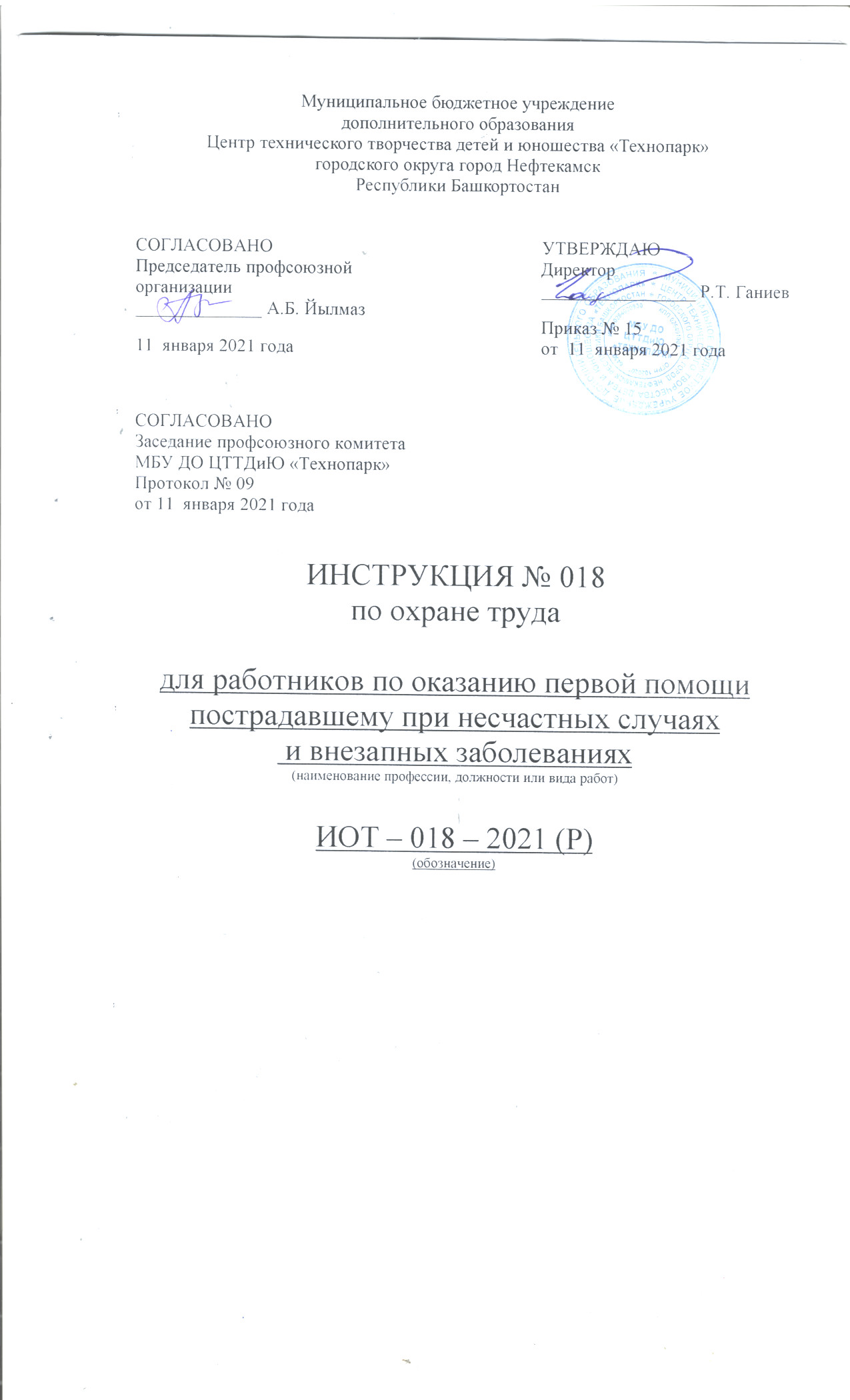 Общая часть1.1. Инструкция разработана на основании инструкции, утвержденной Министерством здравоохранения РФ и рекомендованной для подготовки лиц, не имеющих медицинского образования, но обязанных оказывать первую неотложную помощь (письмо № 16 – 16/68 от 28.06.99).1.2. Каждый работник, получивший настоящую инструкцию, обязан знать ее содержание и уметь применять при необходимости в любой обстановке.2. Универсальные схемы оказания первой помощи на месте происшествия2.1. Если нет сознания и нет пульса на сонной артерии (внезапная смерть) – приступить к реанимации:- убедиться в отсутствии пульса на сонной артерии;- НЕЛЬЗЯ терять время на определение признаков дыхания;- освободить грудную клетку от одежды и расстегнуть поясной ремень;- НЕЛЬЗЯ наносить удар по грудине и проводить непрямой массаж сердца, не освободив грудную клетку и не расстегнув поясной ремень;- прикрыть двумя пальцами мечевидный отросток;- НЕЛЬЗЯ наносить удар по мечевидному отростку или в область ключиц;- нанести удар кулаком по грудине;- НЕЛЬЗЯ наносить удар при наличии пульса на сонной артерии;- начать непрямой массаж сердца, глубина продавливания грудной клетки должна быть не менее 3 – ;- НЕЛЬЗЯ располагать ладонь на груди так, чтобы большой палец был направлен на спасателя;- сделать «вдох» искусственного дыхания: зажать нос, захватив подбородок, запрокинуть голову пострадавшего и сделать максимальный выдох ему в рот;- НЕЛЬЗЯ сделать «вдох» искусственного дыхания, не зажав предварительно нос пострадавшего;- выполнять комплекс реанимации (при сужении зрачков, но отсутствии сердцебиения реанимацию нужно проводить до прибытия медперсонала): - если оказывает помощь один спасатель, то два «вдоха» искусственного дыхания делают после 15 надавливаний на грудину;- если оказывает помощь группа спасателей, то 2 «вдоха» искусственного дыхания делают после 5 надавливаний на грудину;- для быстрого возврата крови к сердцу – приподнять ноги пострадавшего;- для сохранения жизни головного мозга – приложить холод к голове;- для удаления воздуха из желудка – повернуть пострадавшего на живот и надавить кулаками ниже пупка- комплекс реанимации можно проводить только в положении пострадавшего «лежа на спине» на ровной жесткой поверхности.2.2. Если нет сознания, но есть пульс на сонной артерии (состояние комы) – повернуть на живот и очистить ротовую полость:- только в положении «лежа на животе» пострадавший должен ожидать прибытия врачей;- НЕЛЬЗЯ оставлять человека в состоянии комы лежать на спине;- периодически удалять слизь и содержимое желудка с помощью салфетки или резинового баллончика;- приложить холод к голове.2.3. При артериальном кровотечении – наложить жгут:- прижать пальцами или кулаком артерию;- до наложения жгута поврежденную конечность следует оставить в приподнятом положении;- на конечностях точка прижатия артерии должна быть выше места кровотечения; на шее и голове – ниже раны или в ране;- НЕЛЬЗЯ терять время на освобождение конечностей от одежды;- наложить кровоостанавливающий жгут; вложить записку о времени наложения жгута под резинку петли;- жгут на конечность можно наложить не более чем на 1 час.2.4. При наличии ран – наложить повязки:- накрыть рану салфеткой, полностью прикрыв края раны;- НЕЛЬЗЯ промывать рану водой;- прибинтовать салфетку или прикрепить ее лейкопластырем;- НЕЛЬЗЯ вливать в рану спиртовые или другие растворы;- в случае проникающего ранения груди прижать ладонь к ране и закрыть в нее доступ воздуха (НЕЛЬЗЯ извлекать из раны инородные предметы на месте происшествия); наложить герметическую повязку или лейкопластырь; транспортировка в положении «сидя»;- в случае проникающего ранения в живот прикрыть содержимое раны салфеткой, прикрепить салфетку; приподнять ноги и расстегнуть поясной ремень; положить холод на живот; ожидание помощи и транспортировка – только в положении «лежа на спине» с приподнятыми и согнутыми в коленях ногами;- НЕЛЬЗЯ вправлять выпавшие органы, давать пить;- в случае получения технического ожога без нарушения целостности ожоговых пузырей подставить под струю холодной воды на 10 – 15 минут (и/или приложить холод на 20 – 30 минут);- НЕЛЬЗЯ смазывать обожженную поверхность маслами и жирами, - в случае получения технического ожога с нарушением целостности ожоговых пузырей и кожи накрыть сухой чистой тканью, поверх которой приложить холод; НЕЛЬЗЯ бинтовать обожженную поверхность, промывать водой; - при травмах глаз или век положить пострадавшего, накрыть глаз чистой салфеткой, зафиксировать салфетку повязкой и обязательно прикрыть второй глаз для прекращения движений глазных яблок;- НЕЛЬЗЯ промывать водой колотые и резаные раны глаз и век;- в случае ожога глаз или век при попадании едких химических веществ раздвинуть осторожно веки пальцами и подставить под струю холодной воды так, чтобы вода стекала от носа кнаружи;- НЕЛЬЗЯ применять нейтрализующую жидкость при попадании в глаза едких химических веществ.2.5. Если есть признаки переломов костей конечностей – наложить транспортные шины:- зафиксировать конечности с помощью складных шин или подручных средств;- при открытых переломах сначала наложить повязку, затем – шину.2.6. Правила освобождения от действия электрического тока:- при напряжении выше 1000 В следует:- надеть диэлектрические перчатки, резиновые боты или галоши;- взять изолирующую штангу или изолирующие клещи;- замкнуть провода ВЛ 6 – 20 кВ накоротко методом наброса;- сбросить изолирующей штангой провод с пострадавшего;- оттащить пострадавшего за одежду не менее чем на  от места касания проводом земли или от оборудования, находящегося под напряжением;- в радиусе  от места касания земли электрическим проводом можно попасть под «шаговое» напряжение; передвигаться в зоне «шагового» напряжения следует в диэлектрических ботах или галошах либо «гусиным шагом» - пятка шагающей ноги, не отрываясь от земли, приставляется к носку другой ноги.2.7. В случае падения с высоты при сохранении сознания:-  НЕЛЬЗЯ до приезда «Скорой помощи» перемещать пострадавшего, снимать с него одежду или позволять ему шевелиться;- переложить пострадавшего на вакуумный матрас;НЕЛЬЗЯ оставлять лежать пострадавшего на жесткой поверхности более 10 – 15 минут.2.8. В случае утопления:- после извлечения утонувшего из воды – перевернуть его лицом вниз и опустить голову ниже таза;- очистить рот от инородного содержимого и слизи; резко надавить на корень языка;- при появлении рвотного и кашлевого рефлексов – добиться полного удаления воды из дыхательных путей и желудка;- если нет рвотных движений и пульса – положить на спину и приступить к реанимации; при появлении признаков жизни – перевернуть лицом вниз и удалить воду из легких и желудка.2.9. Действия при переохлаждении:- при появлении озноба и мышечной дрожи необходимо дополнительно укрыть, предложить теплое сладкое питье или пищу с большим содержанием сахара;- при возможности доставить в течение одного часа в теплое помещение, где снять одежду и поместить пострадавшего в ванну с температурой воды 35 – 40 º С (терпит локоть) или обложить большим количеством теплых грелок;- после согревающей ванны обязательно укрыть теплым одеялом или надеть теплую сухую одежду;- продолжать давать теплое питье до прибытия врачей.2.10. Действия при обморожении:- как можно скорее доставить пострадавшего в теплое помещение;- снять с обмороженных конечностей одежду и обувь;- немедленно укрыть поврежденные конечности от внешнего тепла теплоизолирующей повязкой с большим количеством ваты или одеялами и теплой одеждой;- дать обильное теплое питье;- обязательно дать 1 -2 таблетки анальгина;- НЕЛЬЗЯ: растирать обмороженную кожу; помещать обмороженные конечности в теплую воду или обкладывать грелками; смазывать кожу маслами или вазелином.2.11. Действия в случае обморока:- если нет пульса на сонной артерии, приступить к комплексу реанимации;- если есть пульс на сонной артерии, приподнять ноги, расстегнуть ворот сорочки, ослабить галстук и поясной ремень;- надавить на болевую точку;- если в течение 3 минут сознание не появилось, повернуть пострадавшего на живот и приложить холод к голове;- при появлении боли в животе или повторных обмороков – положить холод на живот;- при тепловом ударе – перенести в прохладное место, приложить холод к голове и груди;- в случаях голодного обморока напоить сладким чаем.2.12. Действия в случае укусов змей и ядовитых насекомых:- удалить жало из ранки;- приложить холод к месту укуса;- закапать 5-6 капель галазолина или санорина в нос и ранку от укуса;- при укусах конечностей наложить шину;- давать обильное и сладкое питье;- при потере сознания перевернуть на живот;- при остановке сердца и дыхания – приступить к реанимации.2.13. Действия в случае химических ожогов кожи:- при поражениях любой агрессивной жидкостью (кислотой, щелочью, растворителем и т.п.) промыть пораженное место под струей холодной воды.2.14. Действия в случае отравления ядовитыми газами:- вынести пострадавшего на свежий воздух;- в случае отсутствия сознания и пульса на сонной артерии – приступить к комплексу реанимации;- в случаях потери сознания более 4 минут повернуть пострадавшего на живот и приложить холод к голове;- НЕЛЬЗЯ проводить искусственное дыхание изо рта в рот без использования специальных масок, защищающих спасателя от выдоха пострадавшего.2.15. Действия при вывихах:- наложить холодный компресс;- сделать тугую повязку.2.16. Действия при кровотечении из носа:- обеспечить доступ свежего воздуху;- запрокинуть голову пострадавшего;- положить холодную грелку на переносицу;- ввести в ноздрю вату, смоченную раствором перекиси водорода.2.17. Действия при пищевых отравлениях:- дать выпить несколько стаканов слабого раствора марганцево-кислого калия;- вызвать искусственную рвоту;- дать слабительное;- обложить грелками, дать горячий чай.2.18. Действия при сотрясении головного мозга:- уложить пострадавшего на спину с приподнятой на подушке головой;- на голову положить пузырь со льдом.Инструкцию составил:Педагог-организатор                                                                                          Н.Я. Нагимов